Игорь РогалёвМАСКАРАДмузыкальная драма в двух частях
(по М. Ю. Лермонтову)либретто — Юрий Димитринпремьера состоялась 30 сентября 2022 годаФОТОГАЛЕРЕЯФотографии Ольги Юшковой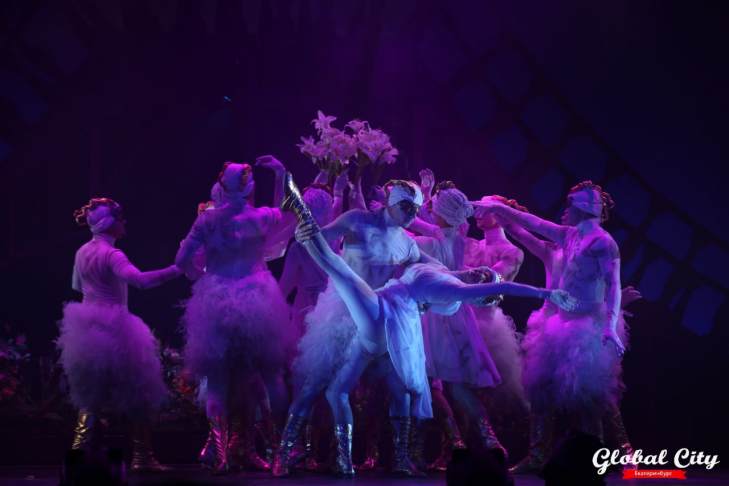 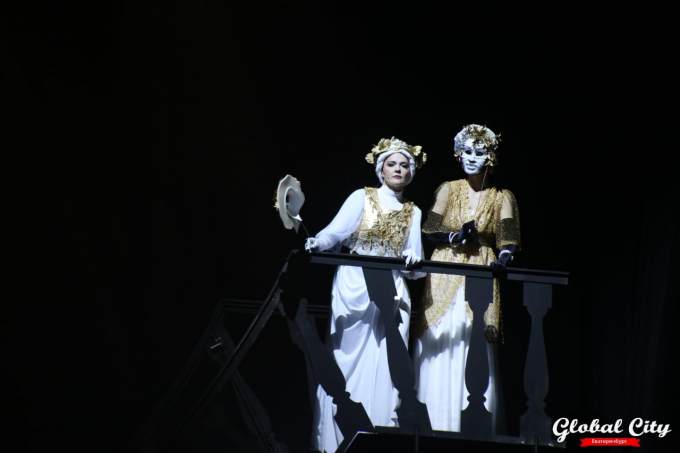 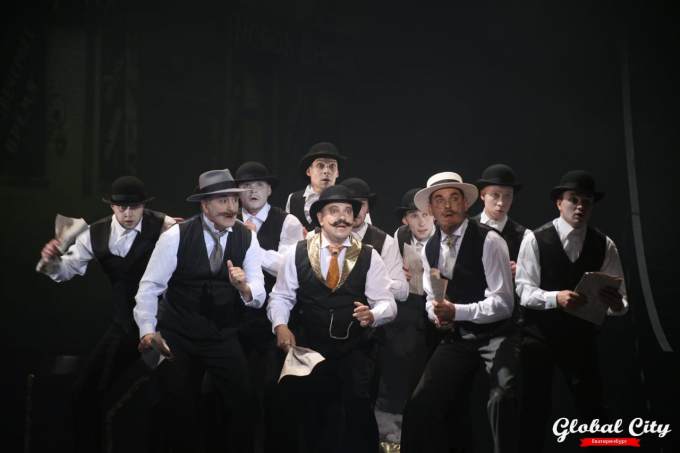 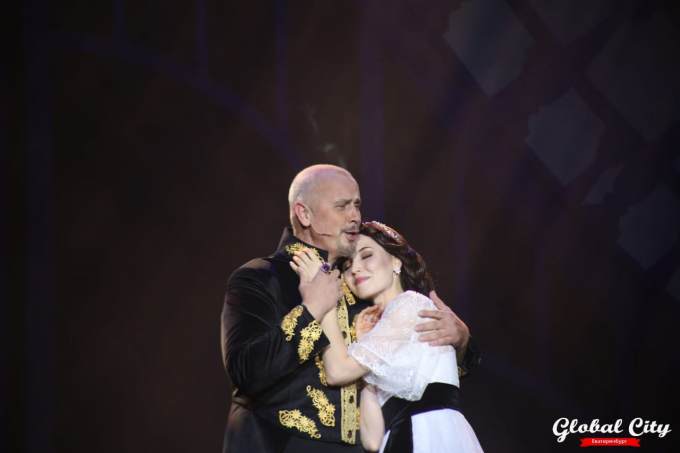 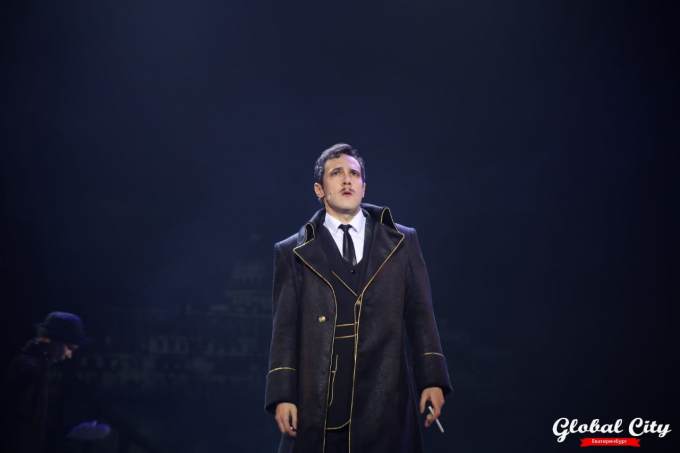 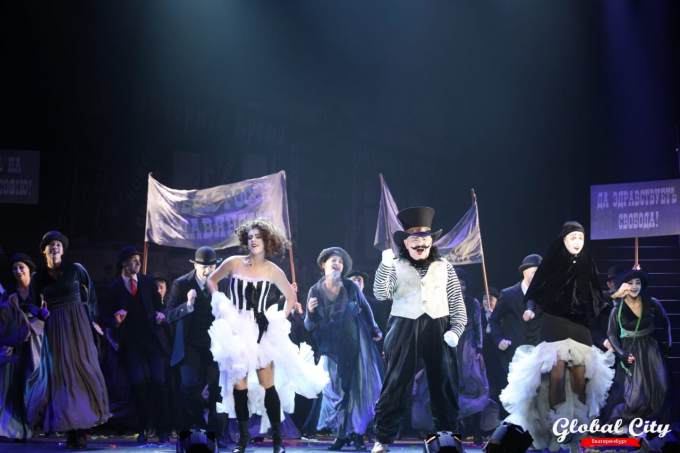 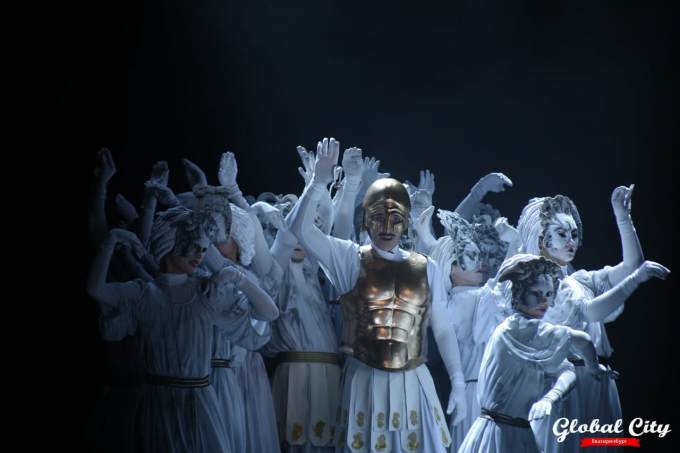 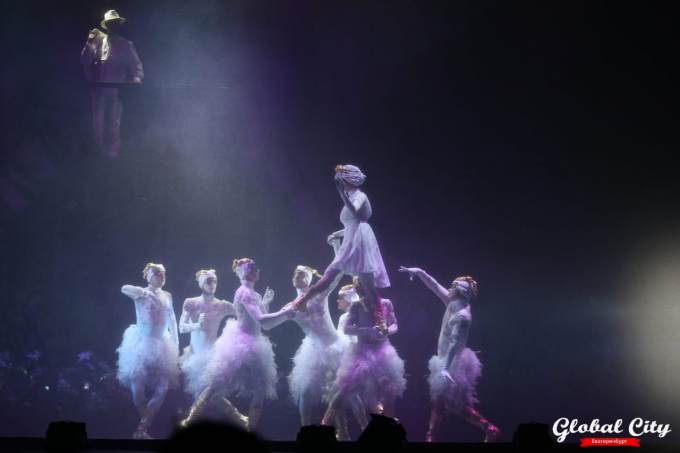 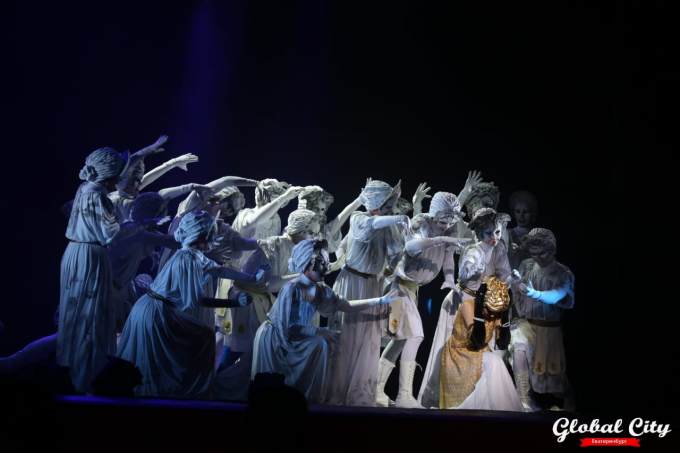 Фотограф Алексей Кунилов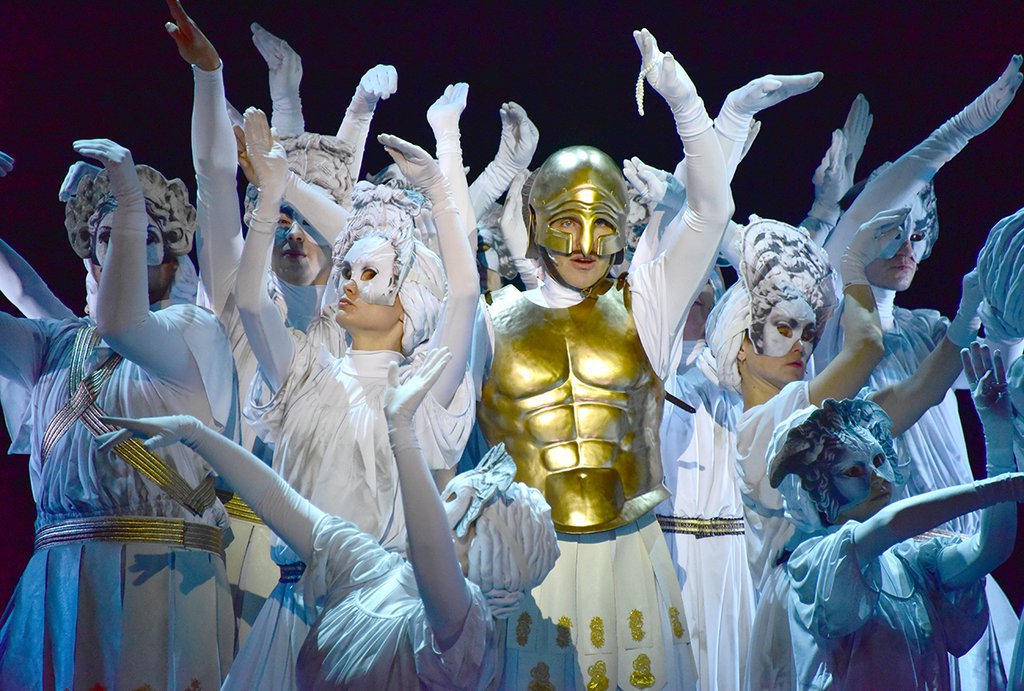 КУЛЬТУРАУРАЛА.РФ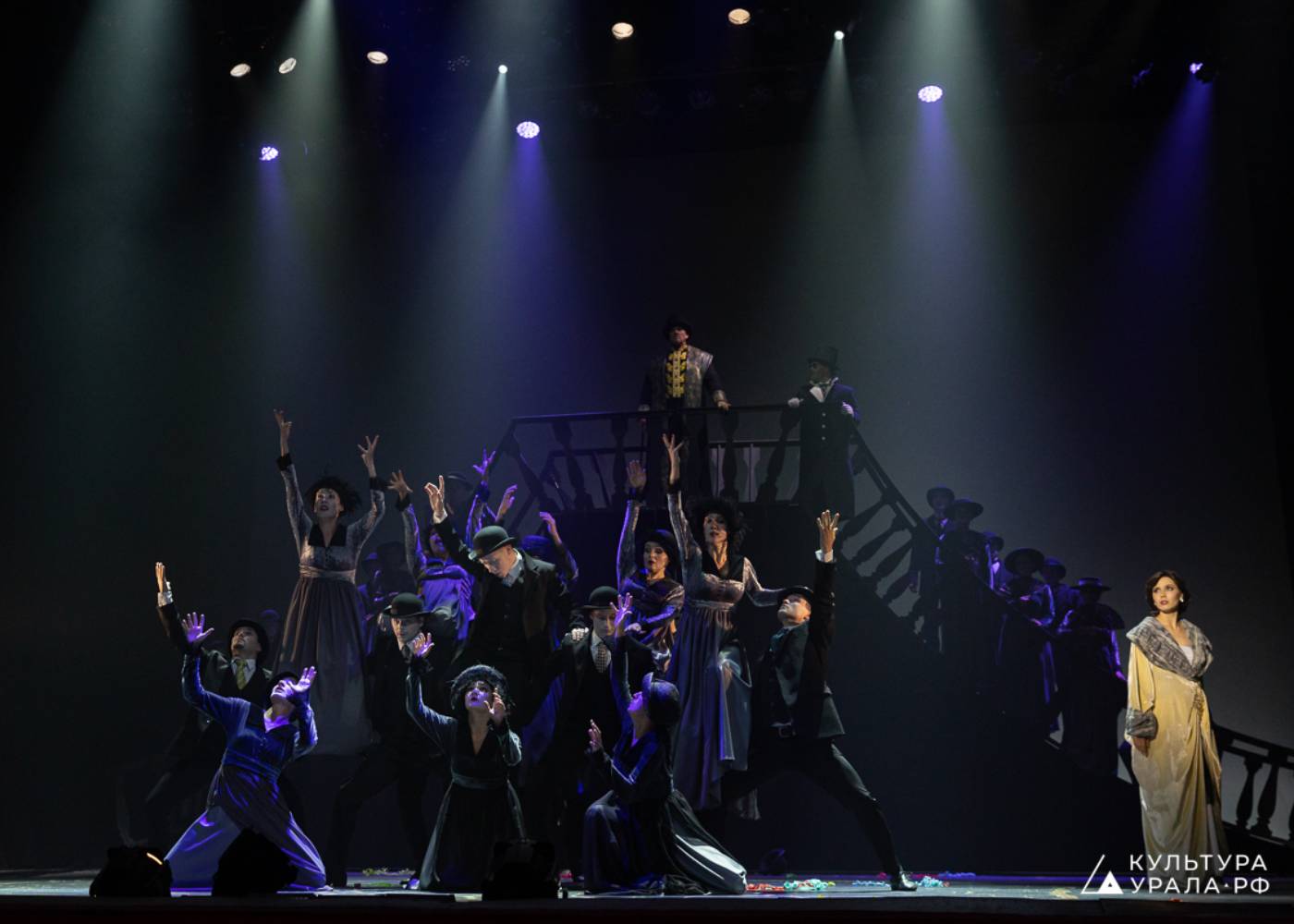 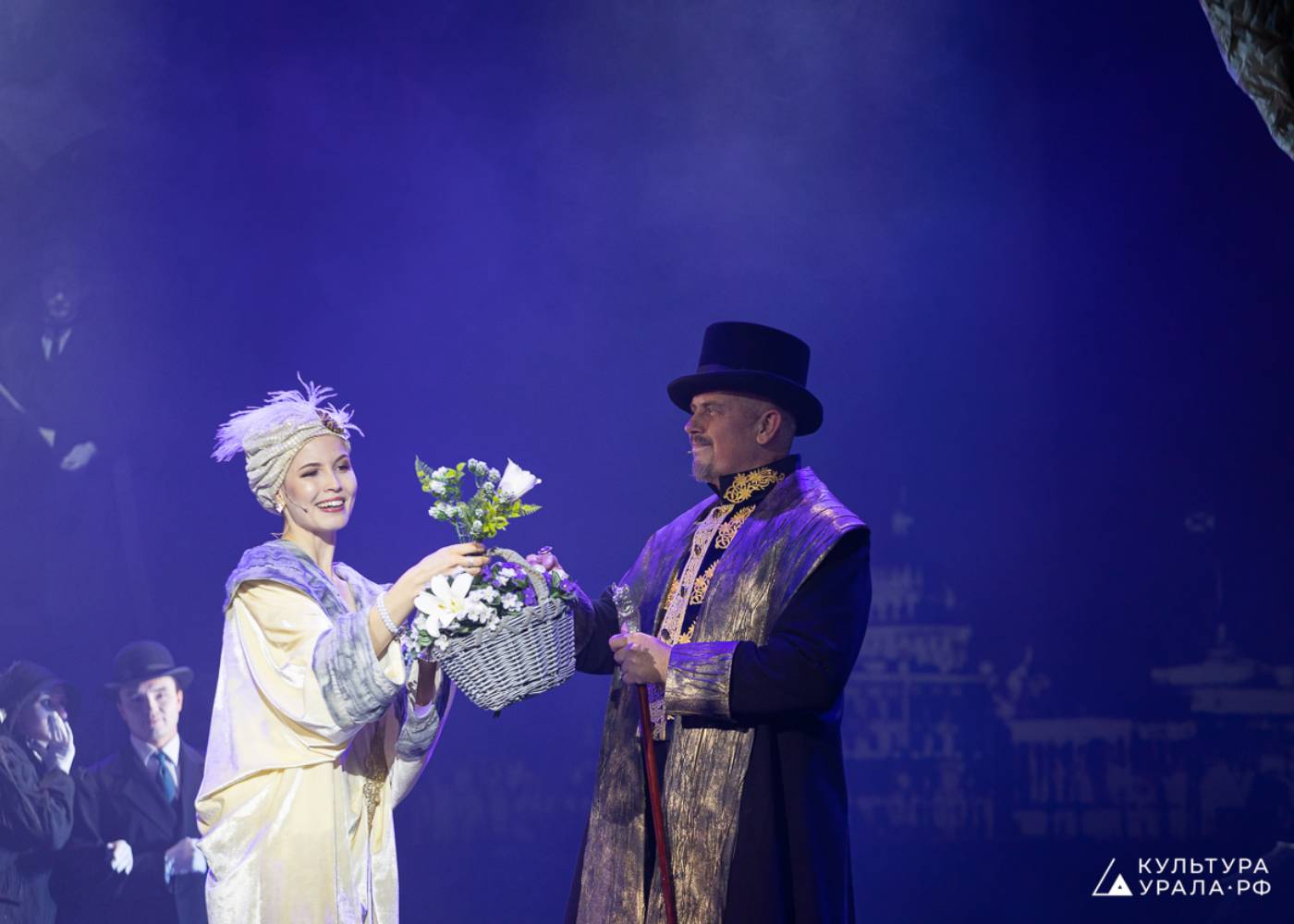 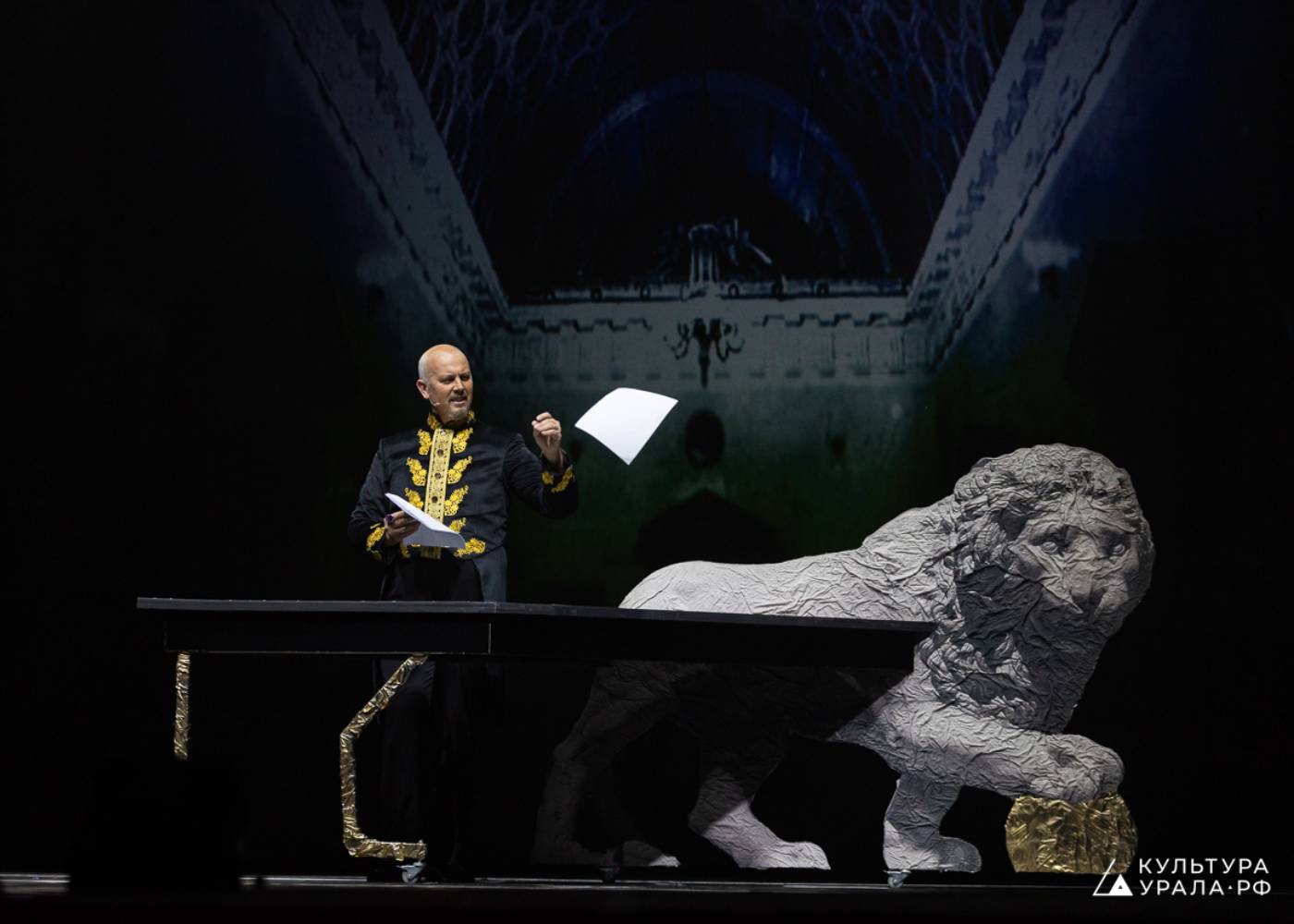 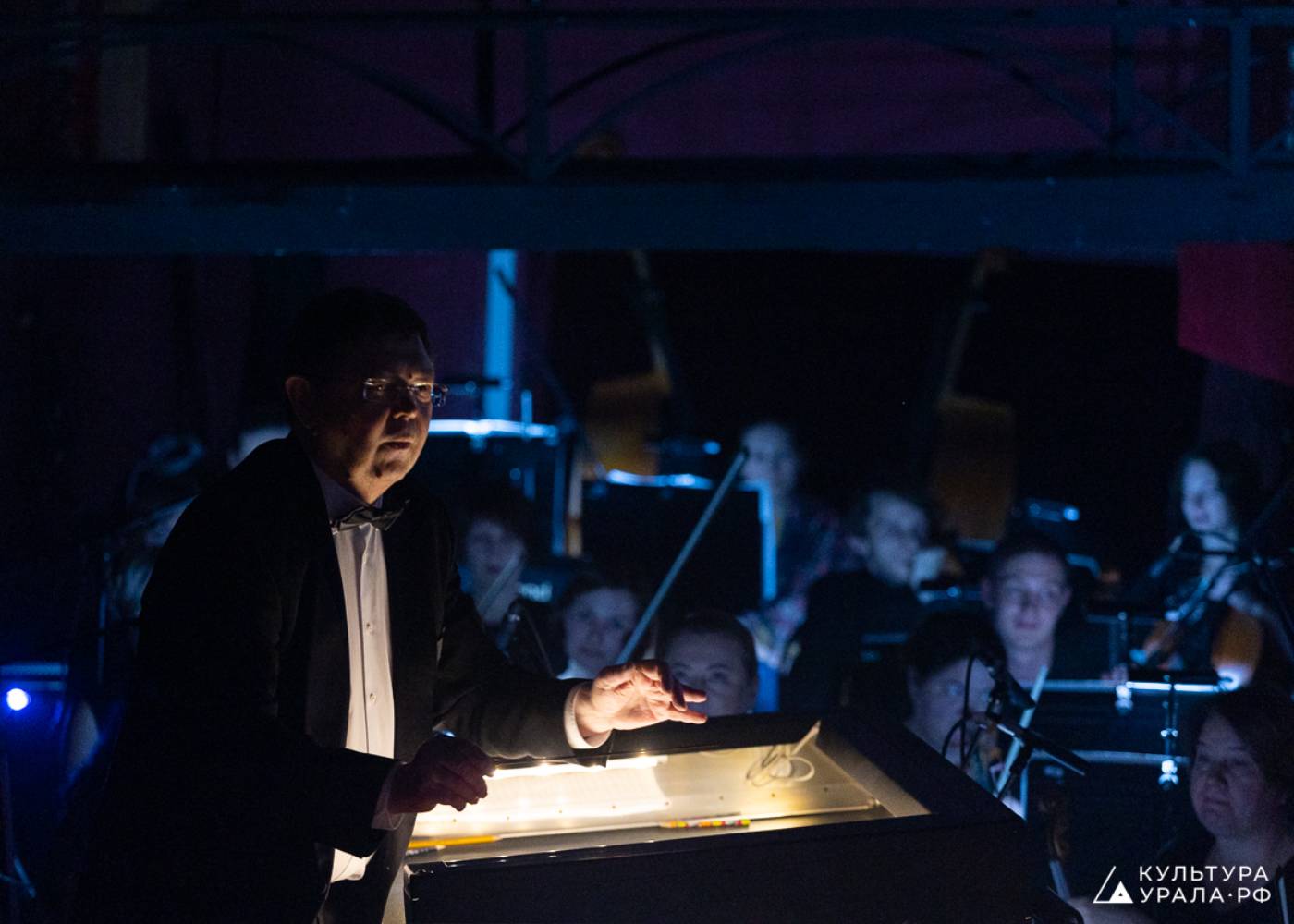 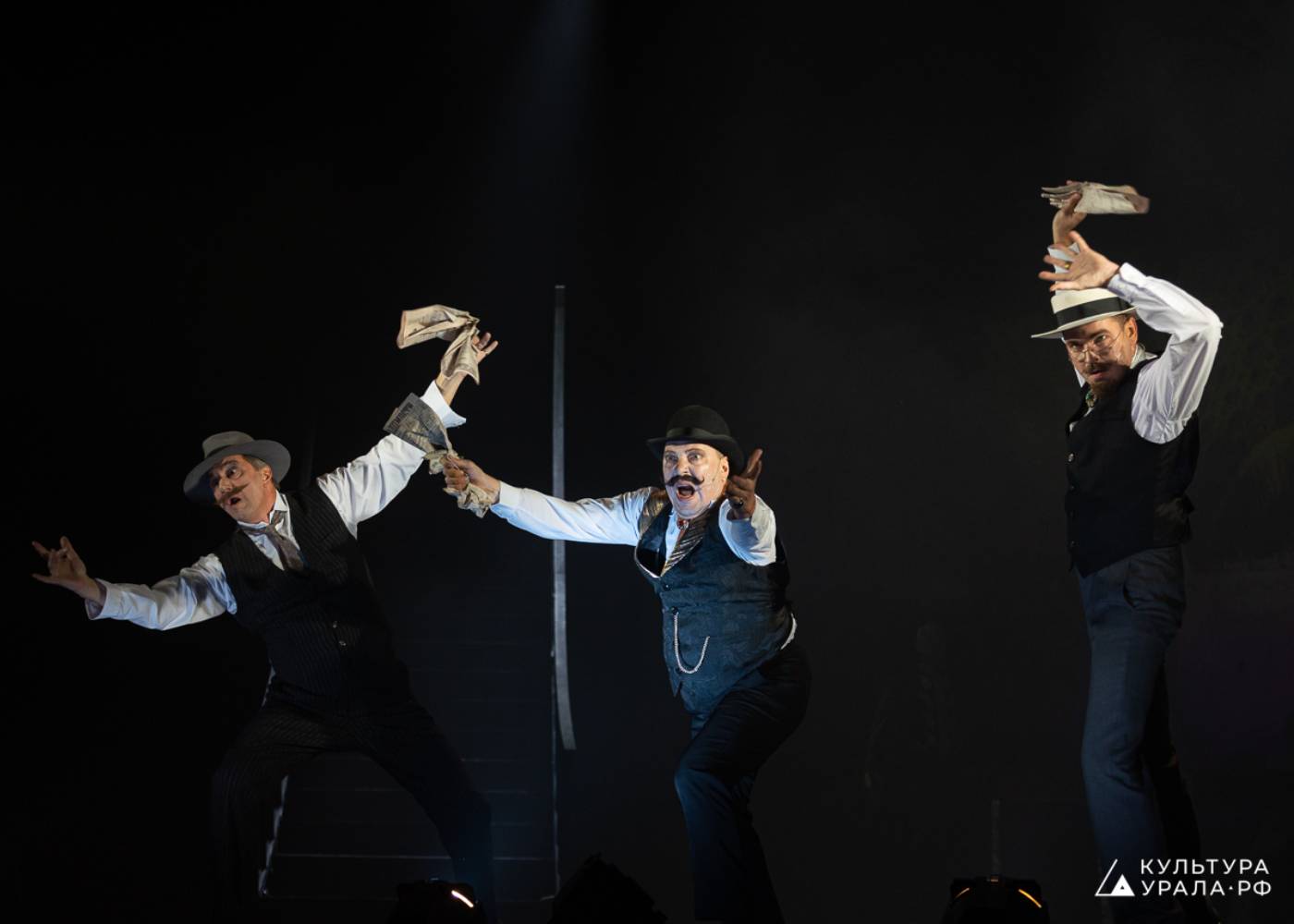 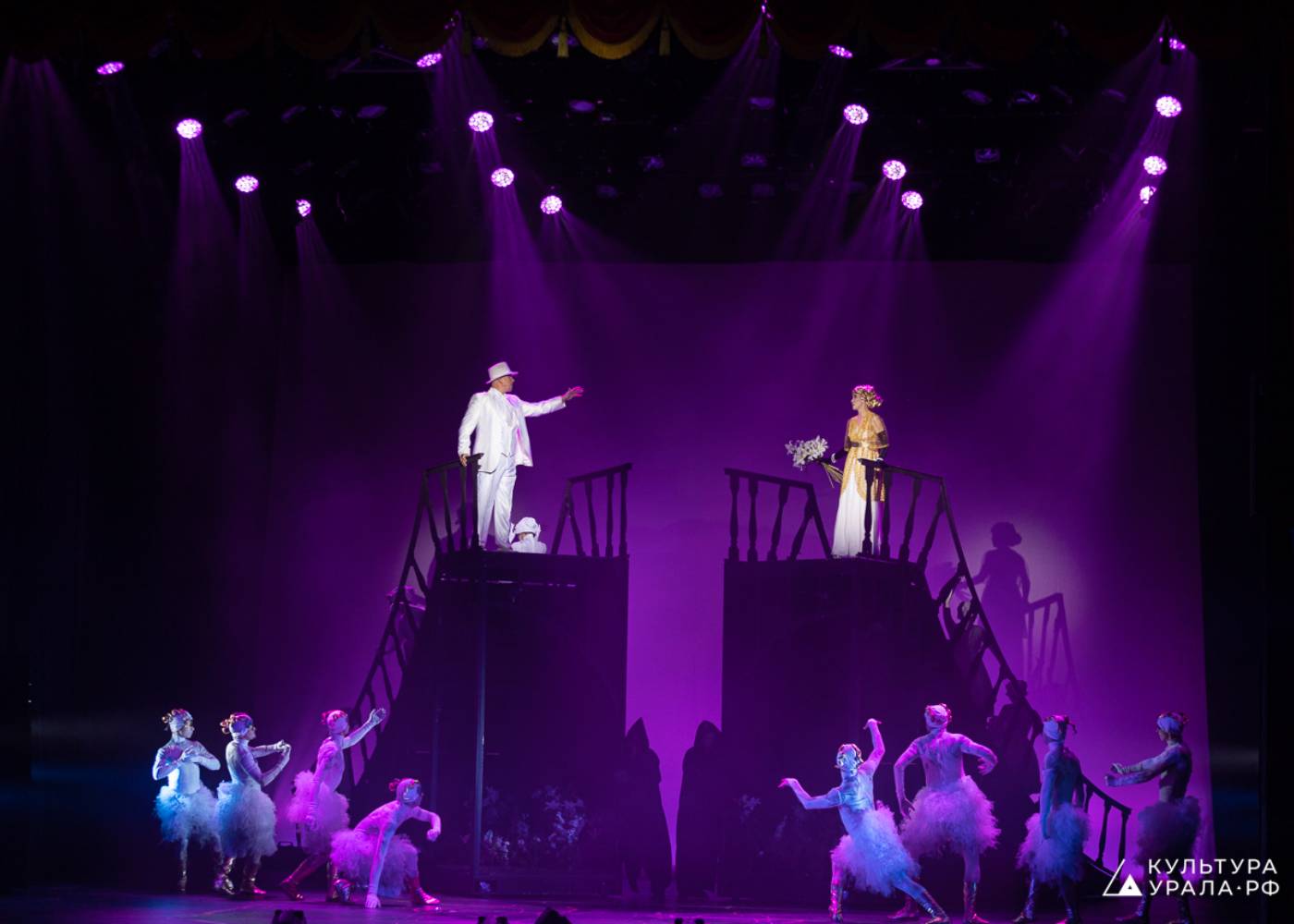 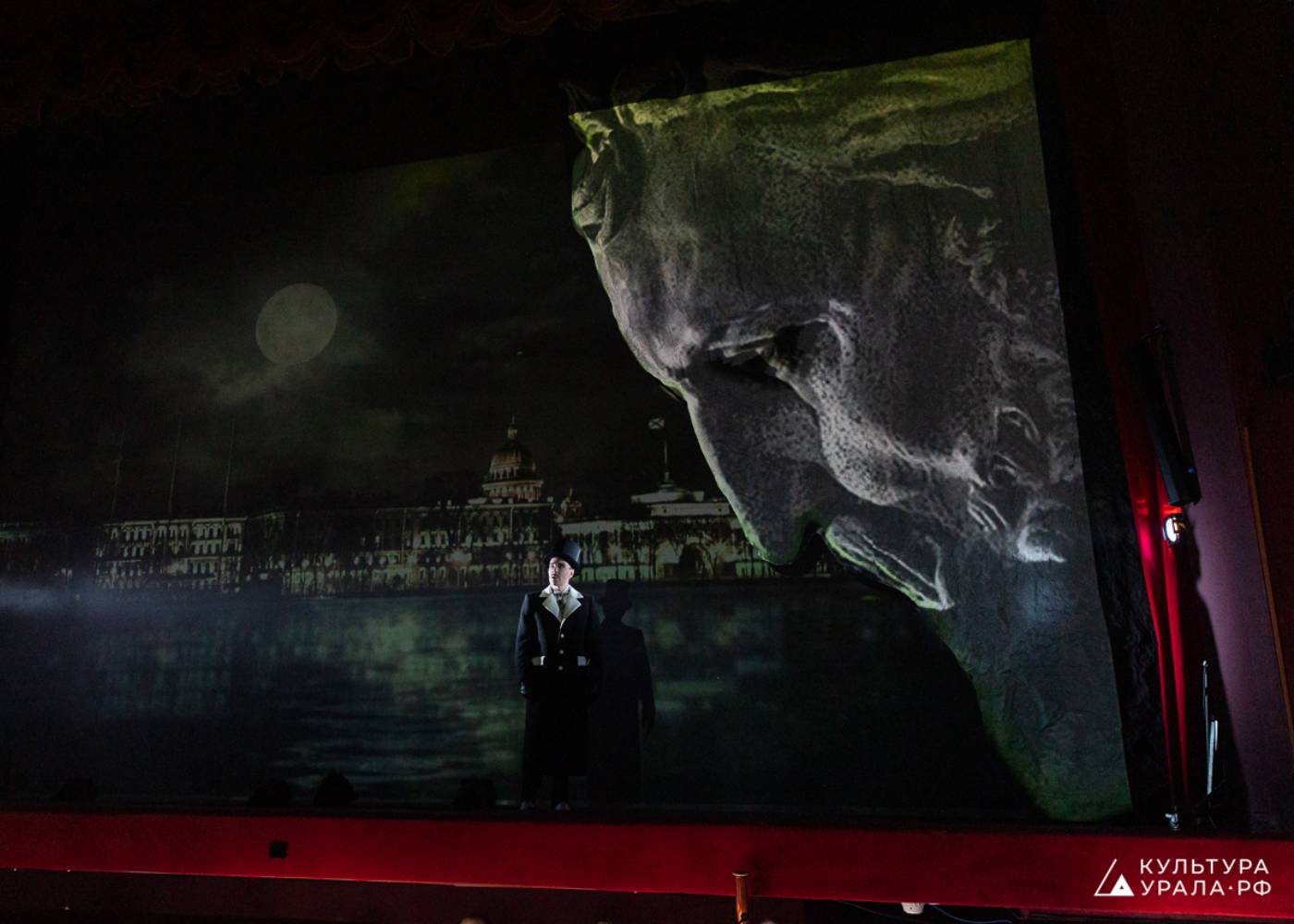 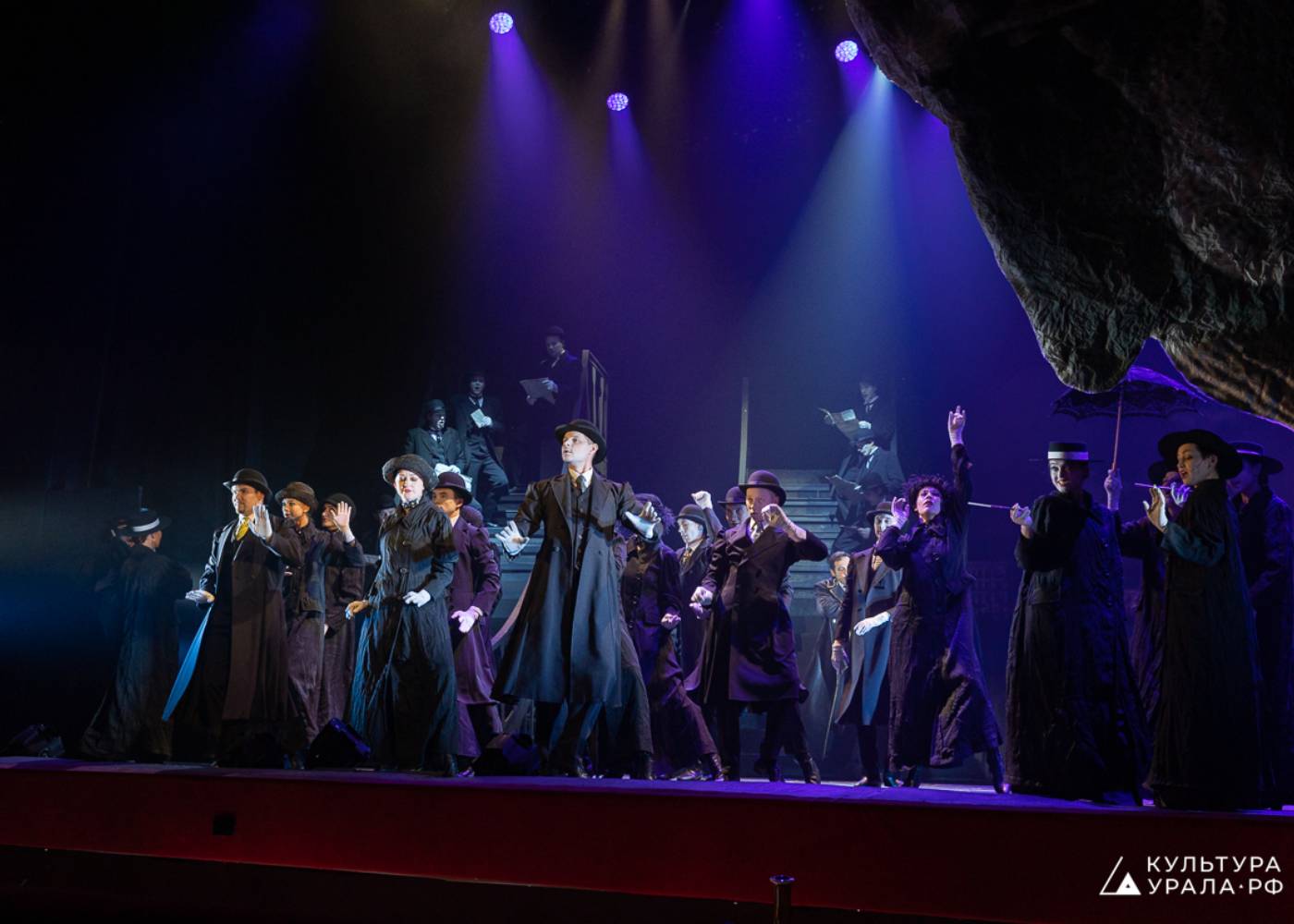 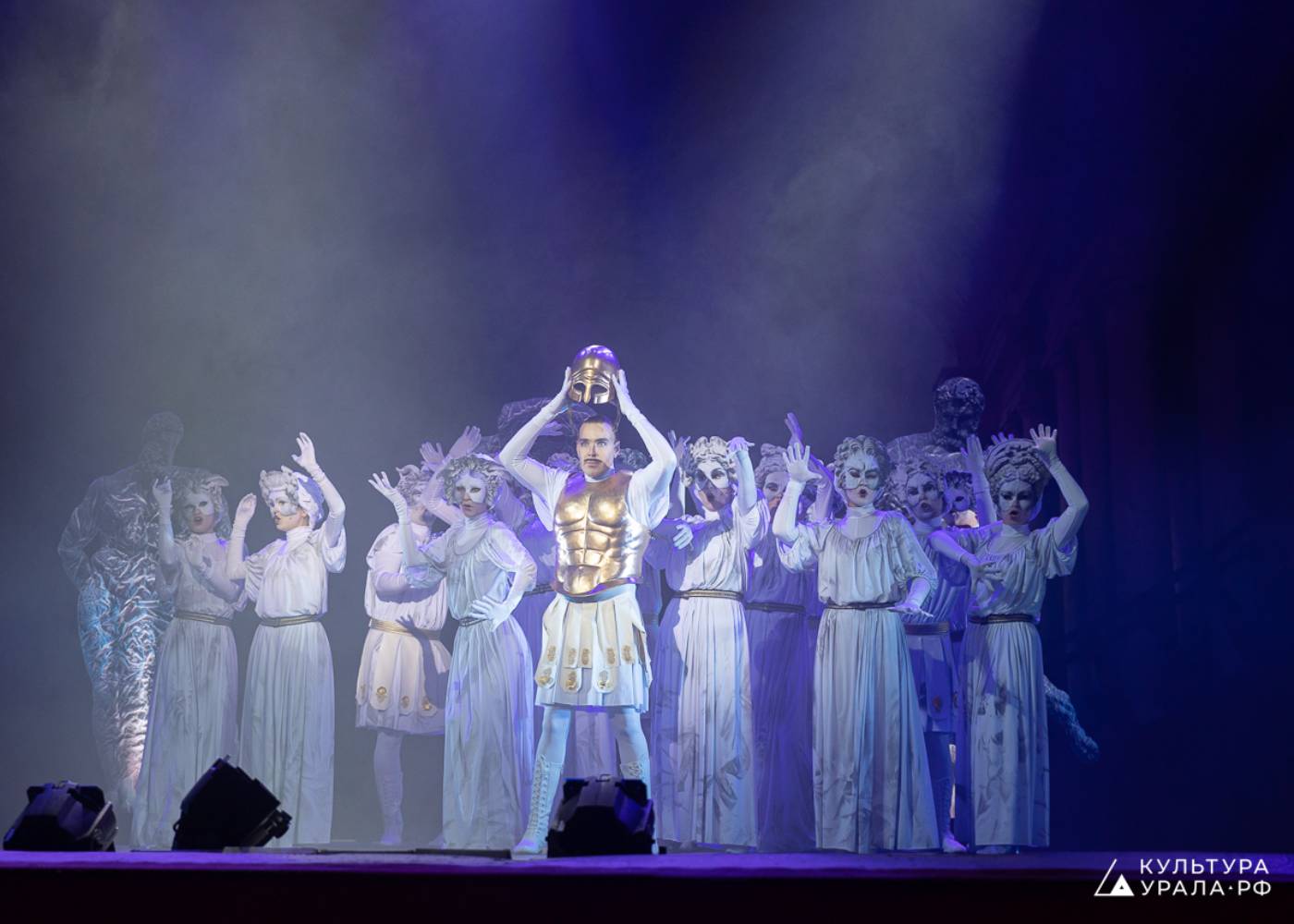 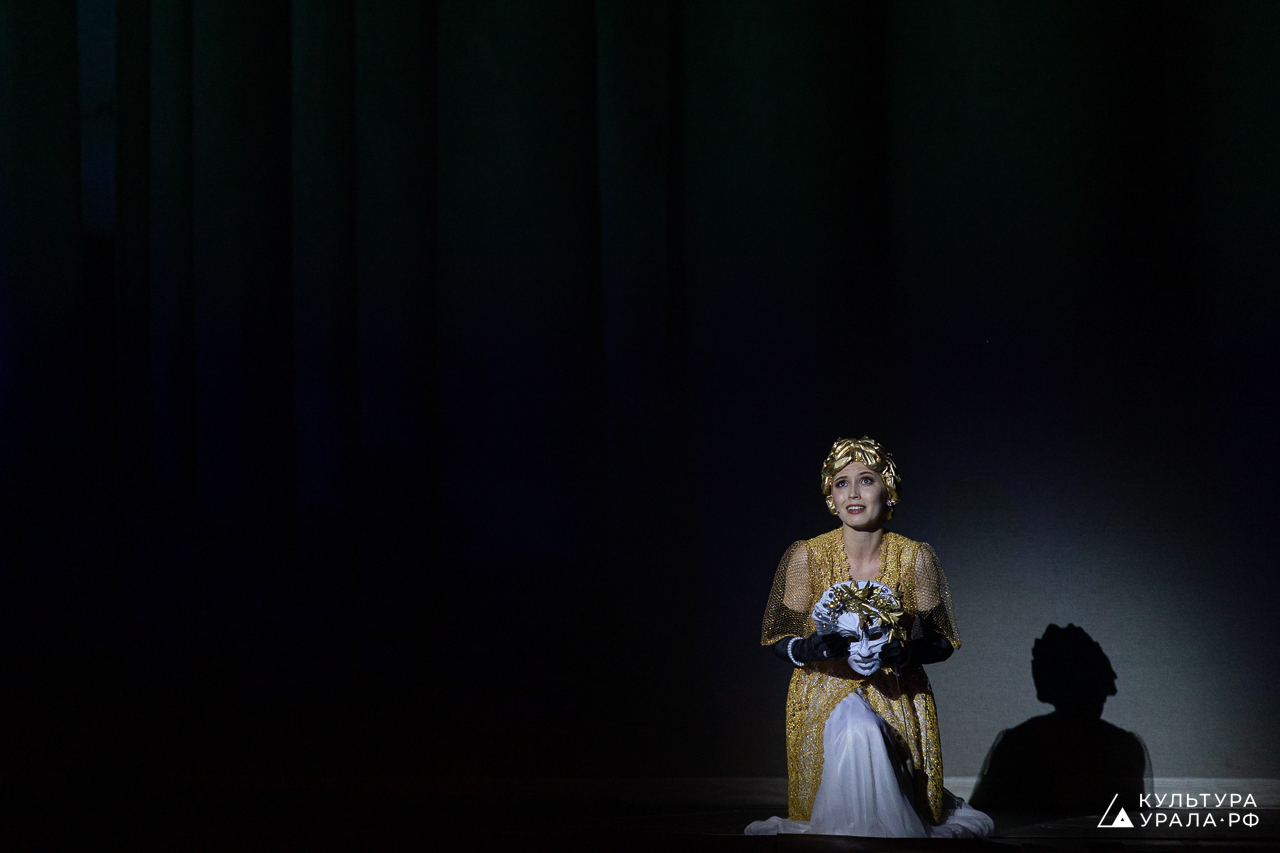 Фотограф Татьяна Доукша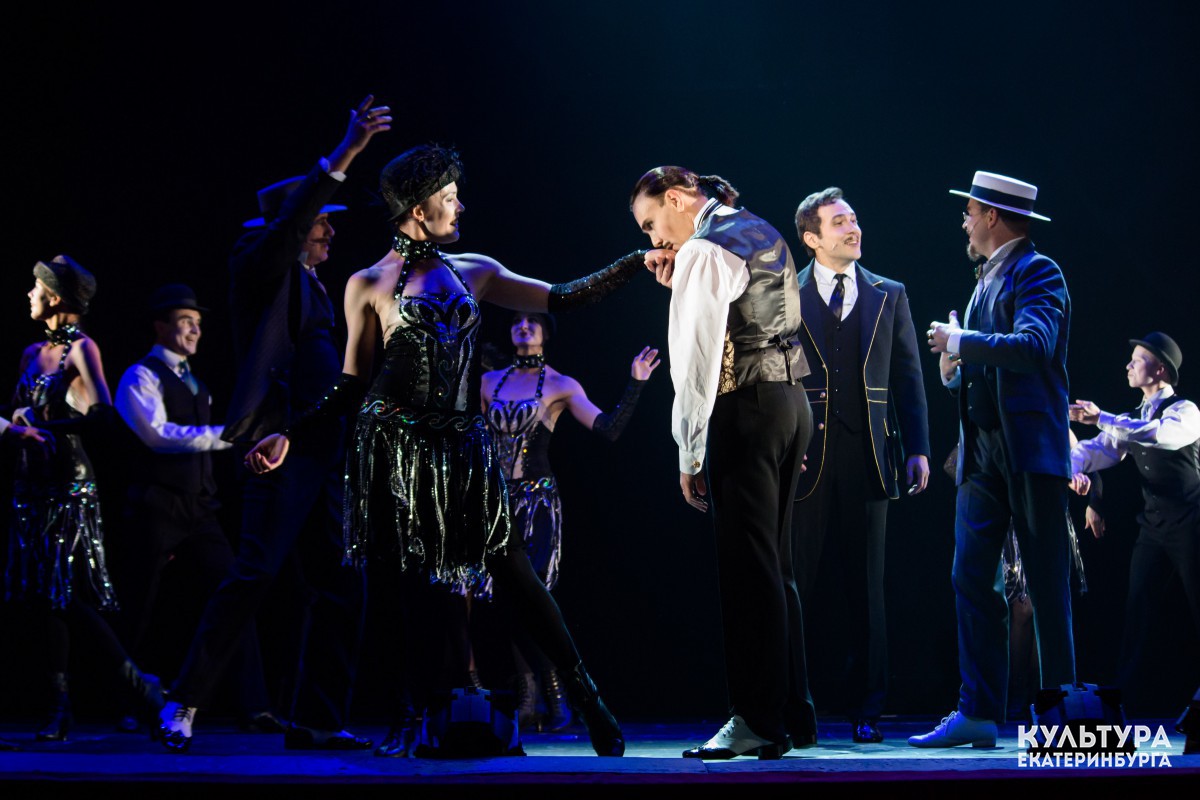 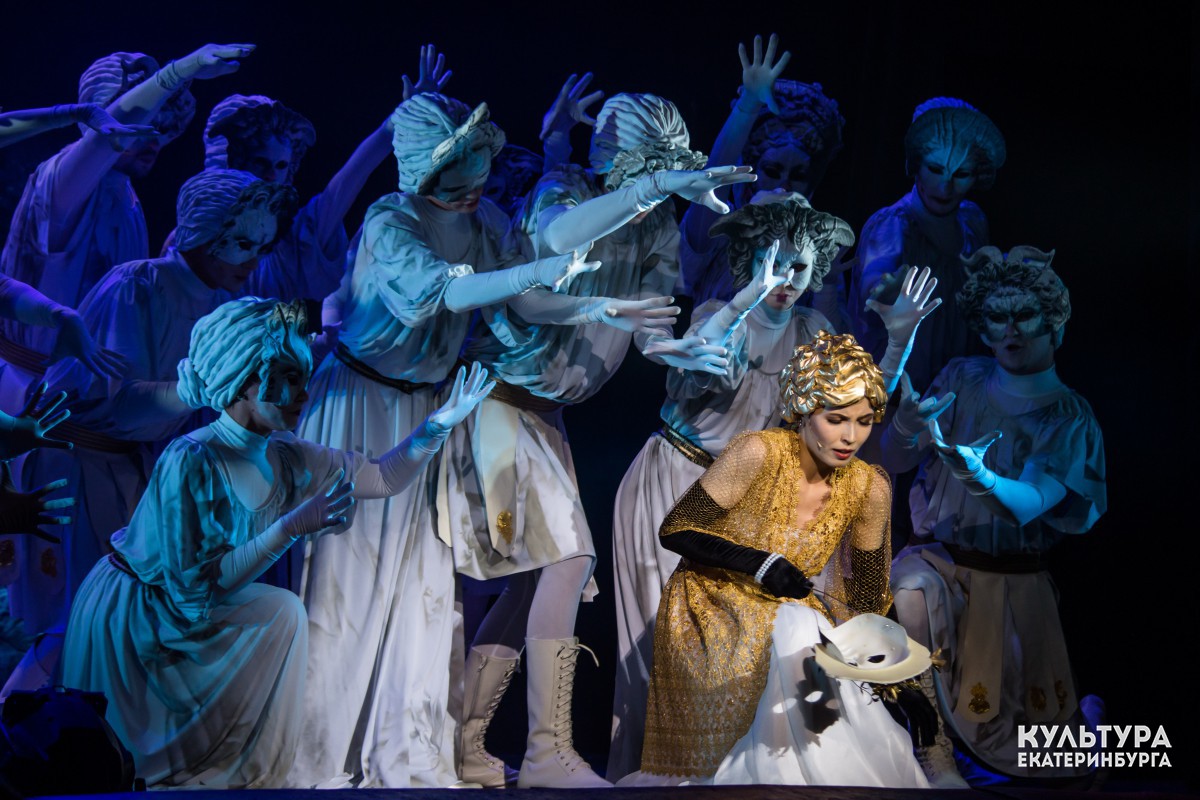 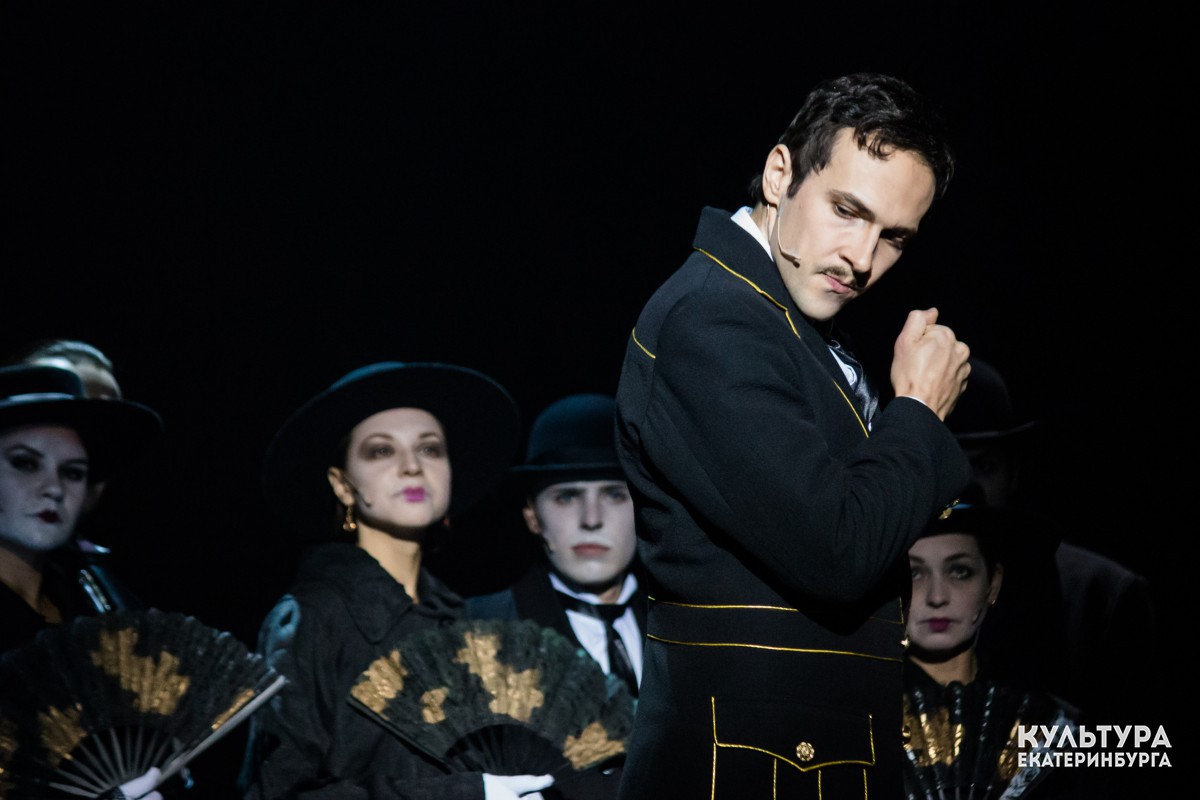 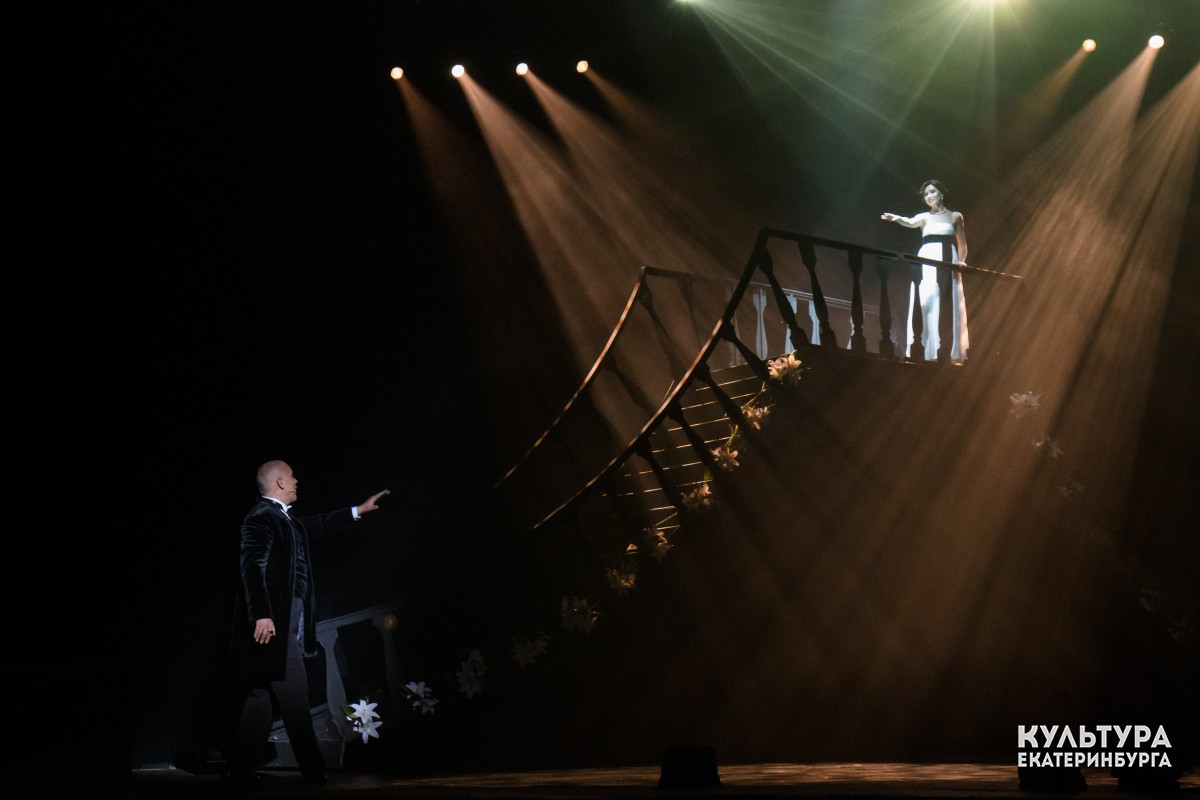 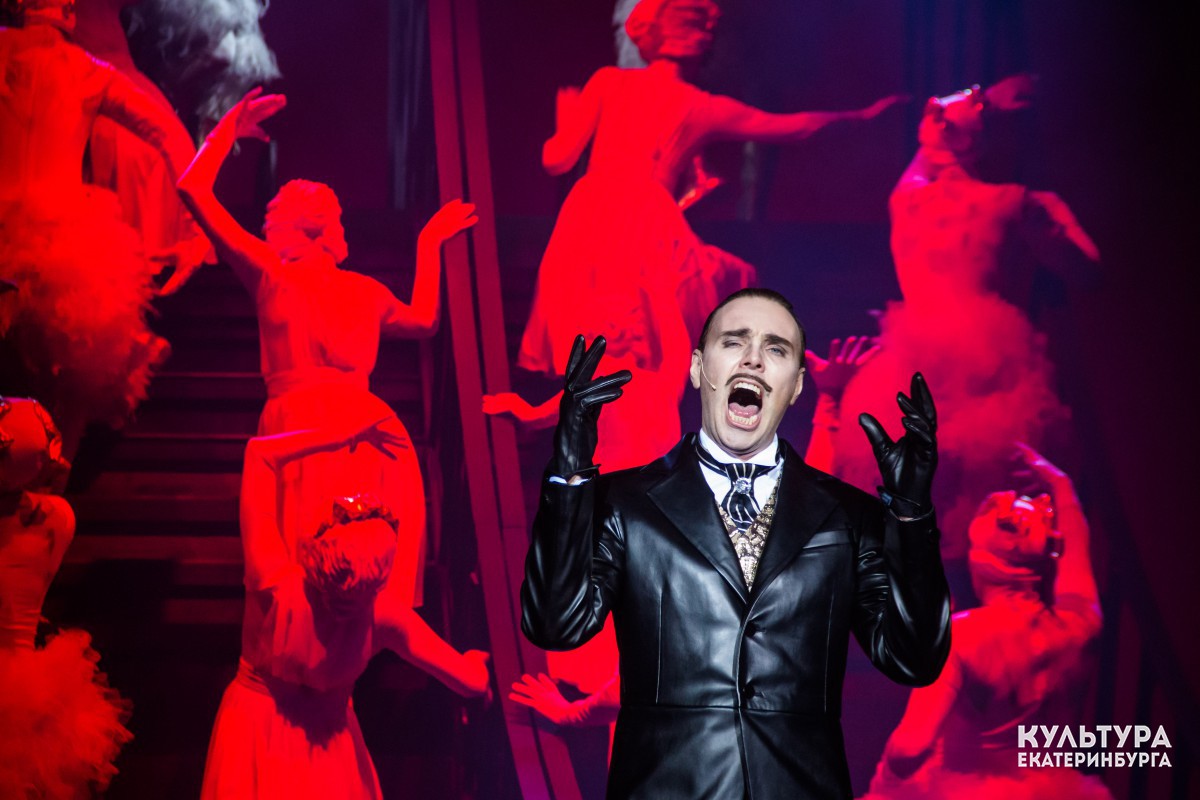 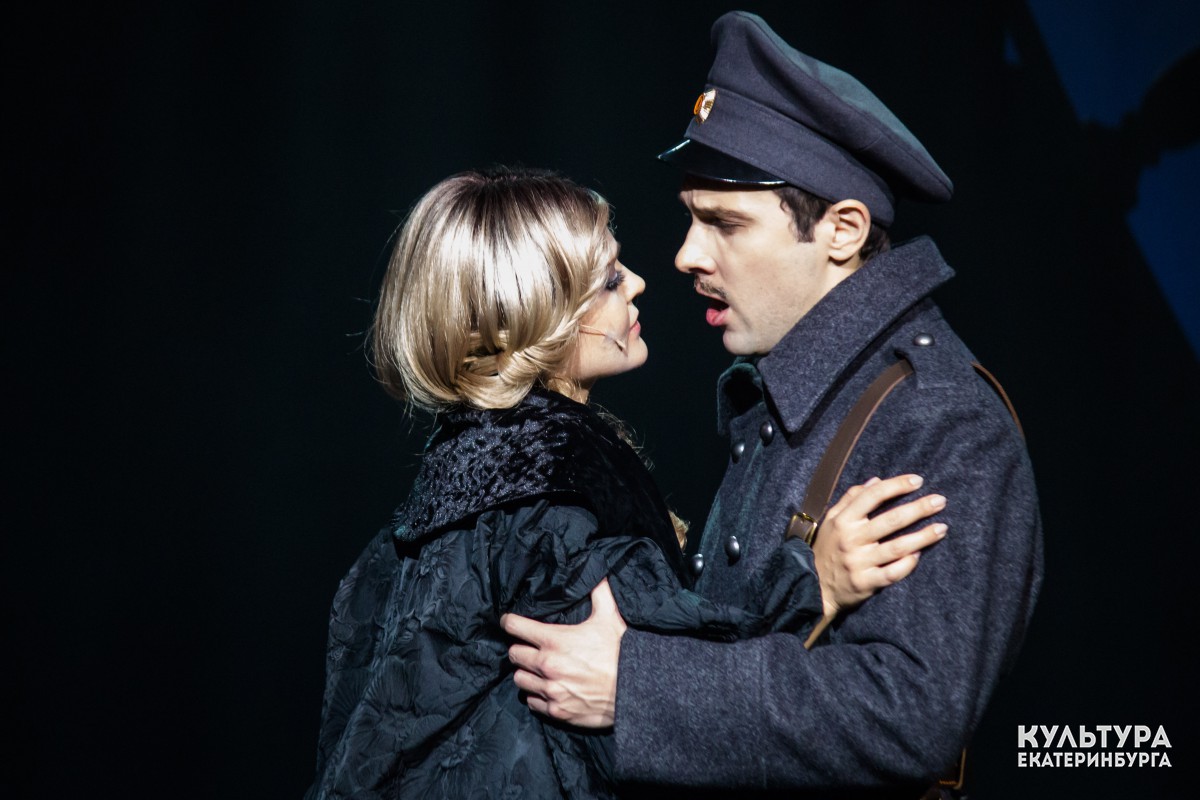 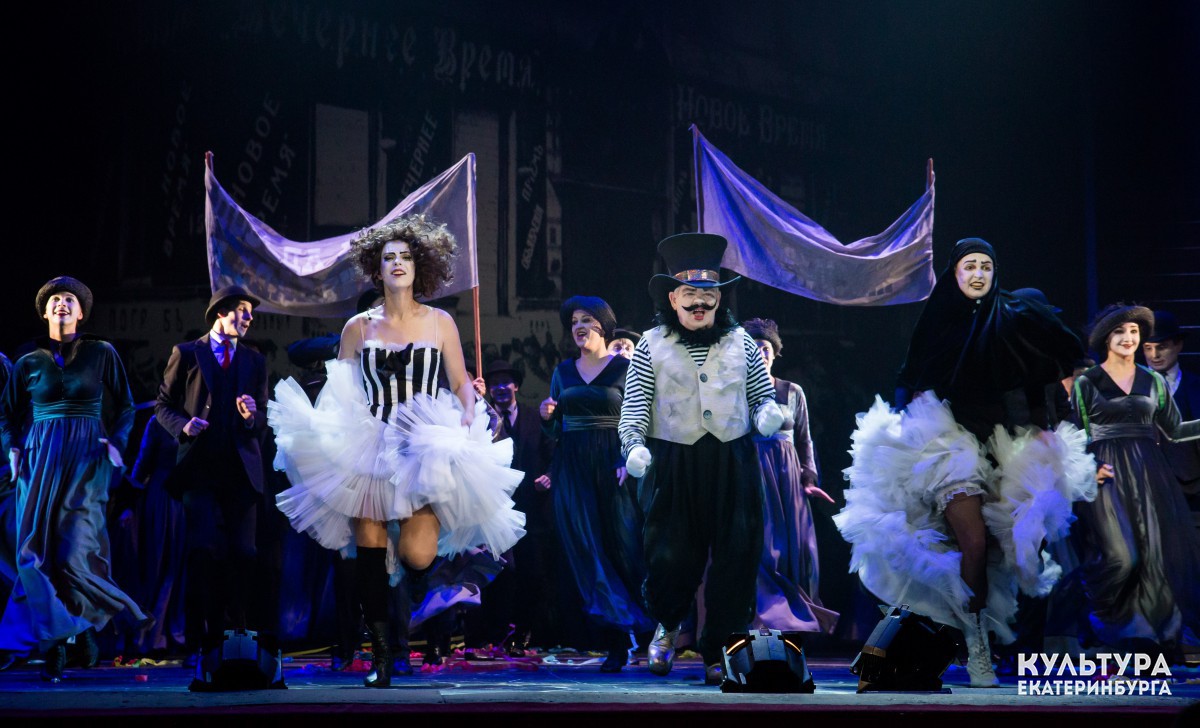 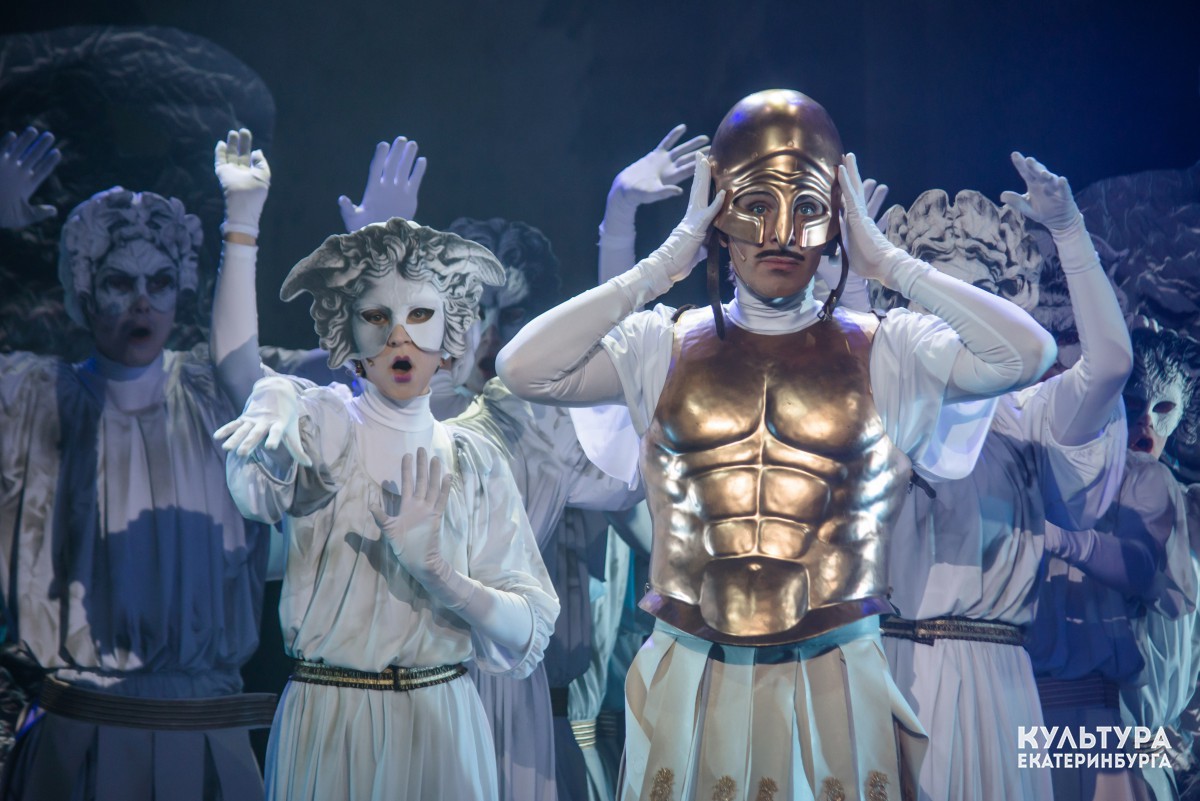 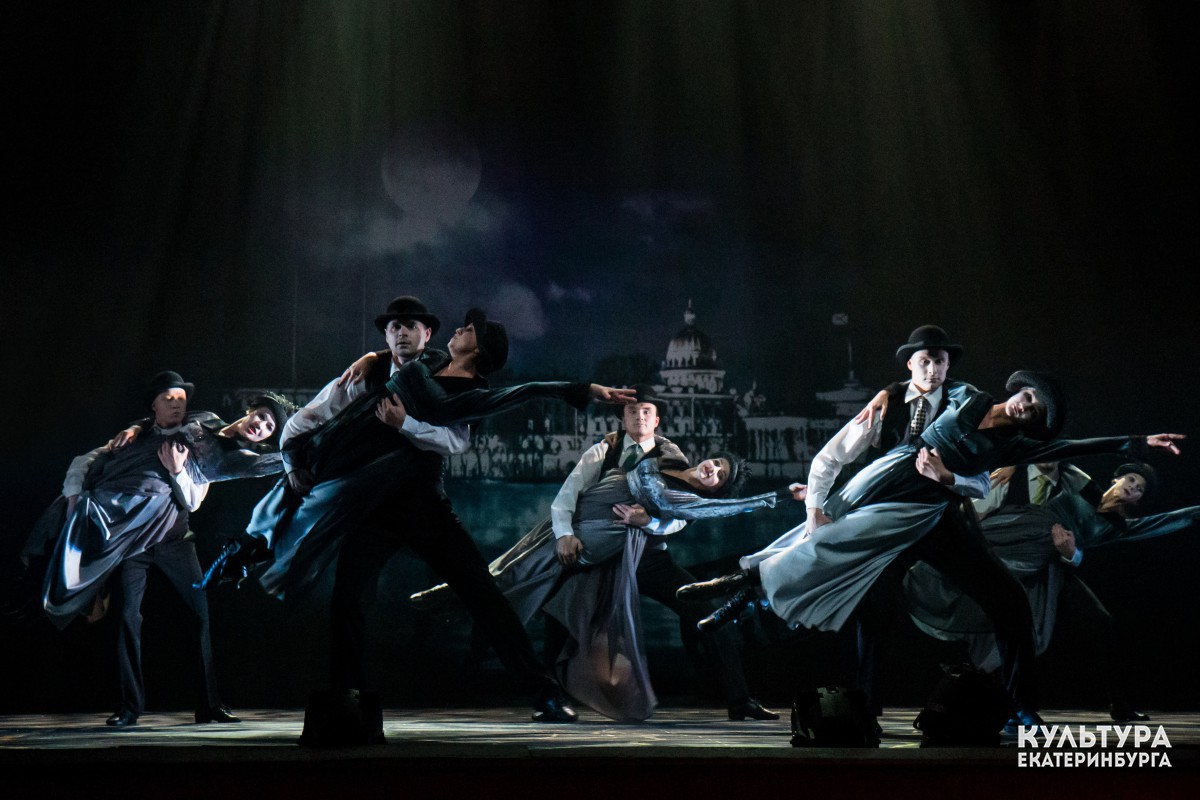 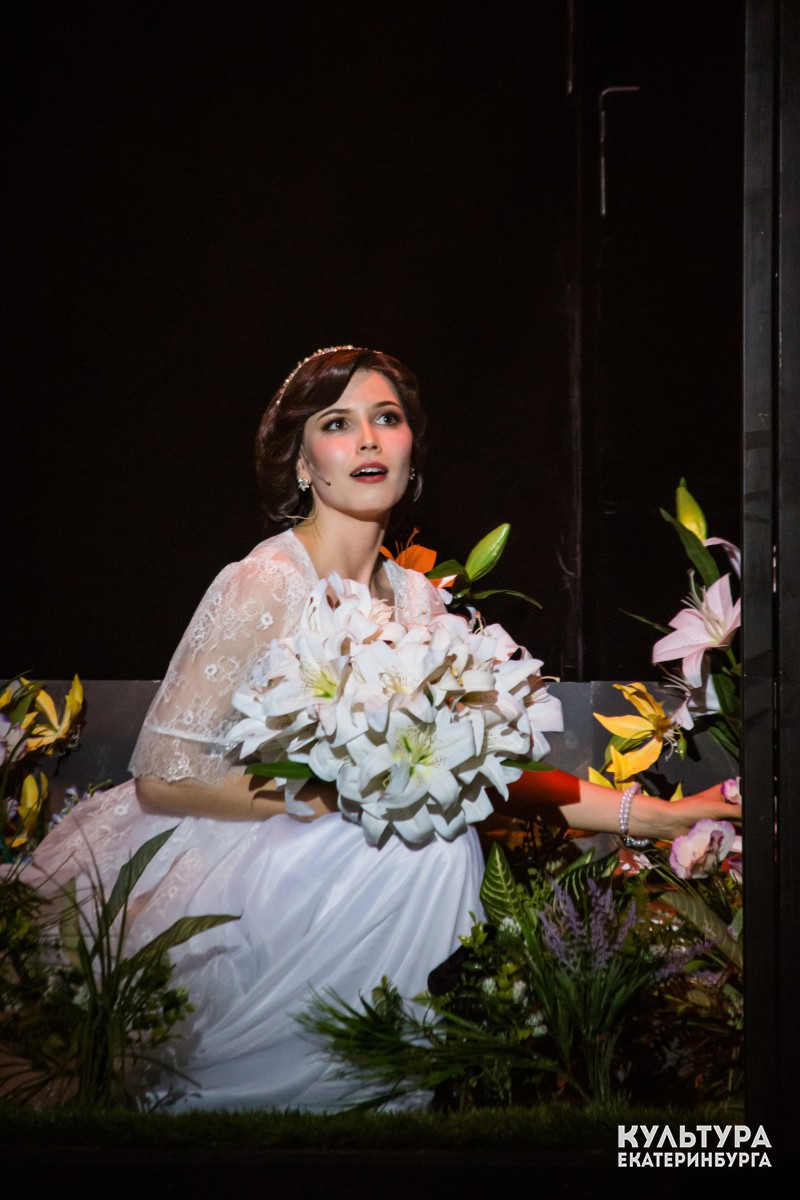 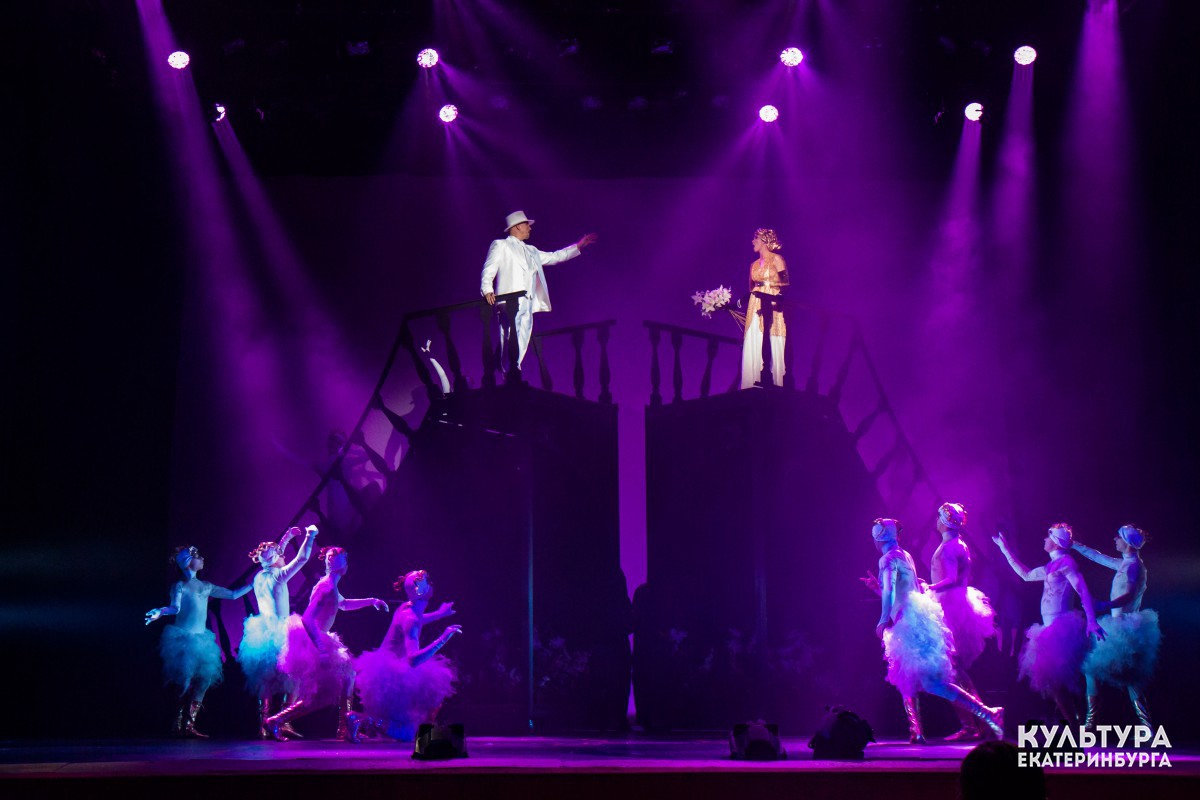 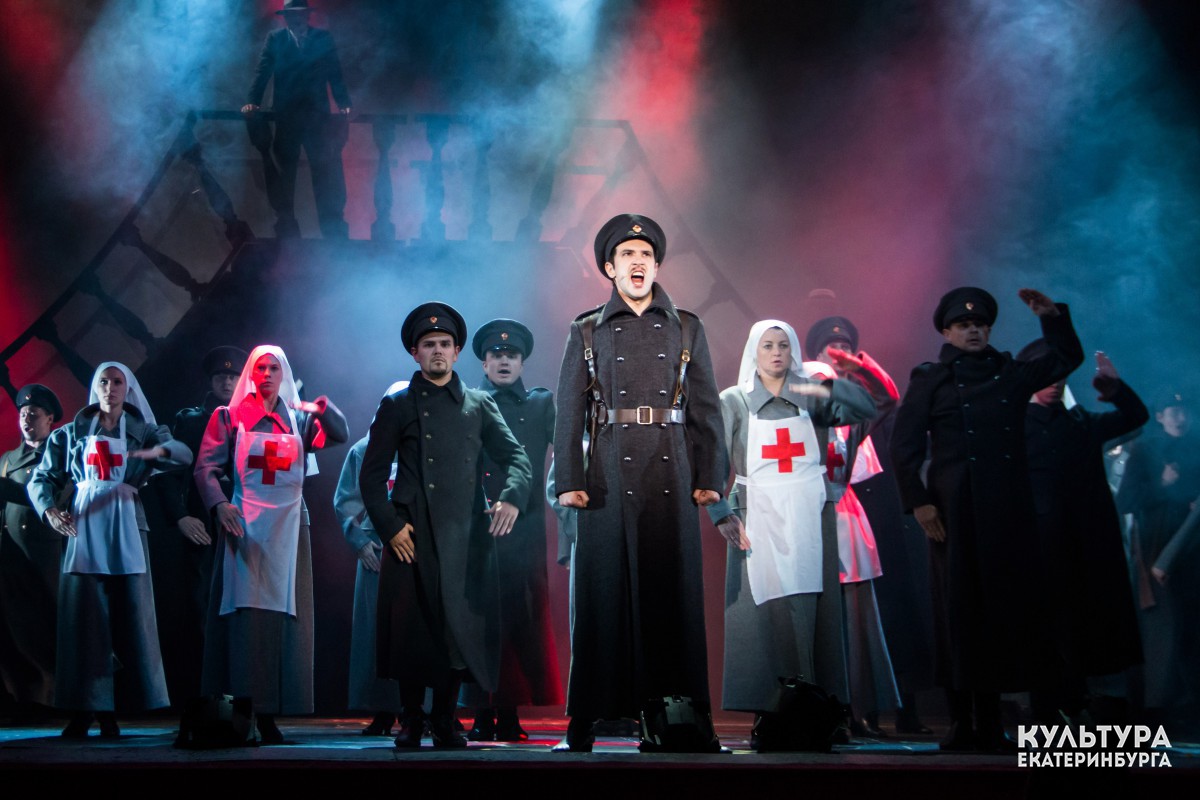 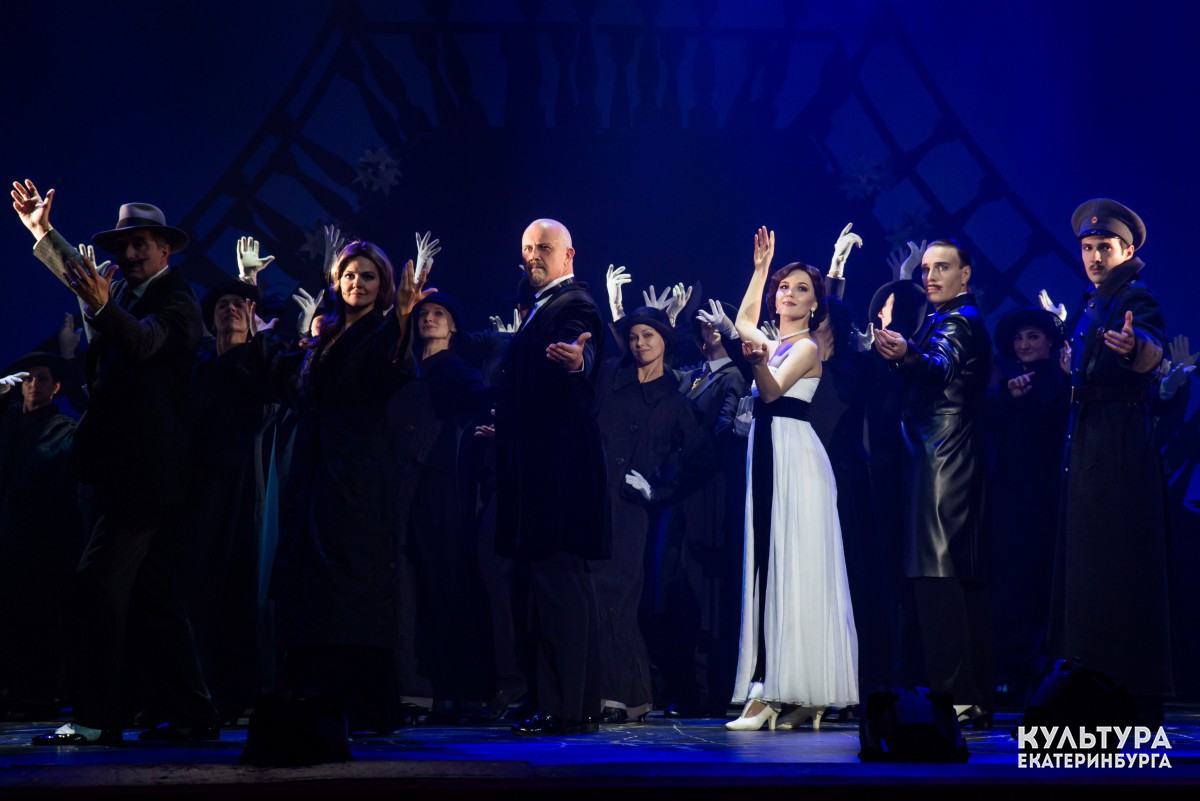 